College Checklist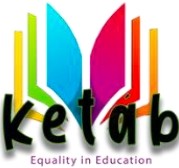 In order to have a good chance of acceptance, you want to apply to three different levels of schools: a safety school, your goal, and a reach school.A safety school is a school that you are confident you will get into. If your grades are low and you don't have a good academic record, a community college will be a good place to start. Other options include state schools.Here you will want to check the requirements of the university to make sure you will likely be accepted.Next is your goal school Your goal school is the school that you would like to apply to and go. It is harder to be accepted than a safety school, but still attainable. Your chances are good, but you are challenging yourself a little. For this, a 2-4 year university may be a better option depending on your qualifications or an HBCU.The final one is your reach school! This is a college or university that you may not be a great candidate for, but you are really pushing yourself to apply. For me, this was a school that had a really high GPA for their incoming students and high test scores. If you falter in an area, you should still give it a shot and apply.Type	School	DeadlinesSafetyGoalReachwww.ketab.com	786-220-1776	@yourketab